Universidad de GuadalajaraCENTRO UNIVERSITARIO DE CIENCIAS EXACTAS E INGENIERÍASDIVISIÓN DE INGENIERÍAS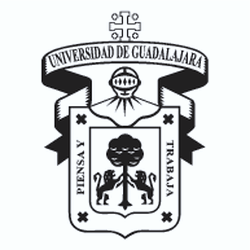 (TITULO DEL TRABAJO)(OPCIÓN DE TITULACIÓN)Para obtener el Título de:INGENIERO MECÁNICO ELECTRICISTAPresenta (n)(Nombre del Sustentante (s))Director del Trabajo(Nombre del Director)